Scoil Bhríde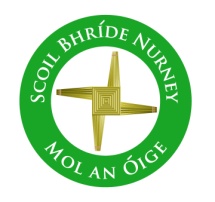 Nurney, Co. KildareTelephone: (045) 526767www.nurneyns.comsbnurney@gmail.com 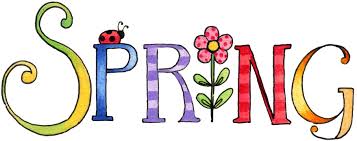 9th March 2022Dear Parents/Guardians As we draw closer to the end of a yet another school year, please find on the reverse of this note the School Calendar for 2022/23World Book DayThanks to everyone, parents, pupils and staff, for making a big effort last week on World Book Day to dress up. It was great fun! A selection of photos from the day will feature in this week’s Kildare Nationalist!New School Twitter account Please follow and share our new school twitter account @sbnurney to receive reports of all the latest news, events, photos, activities and great work being done by the pupils and staff in our school each and every day! 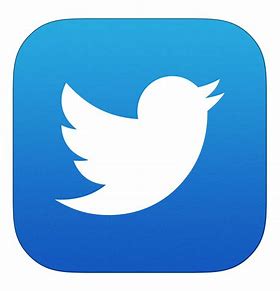 Green Day and Irish Red Cross fundraiser for Ukraine 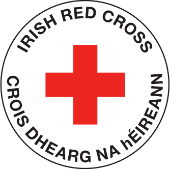 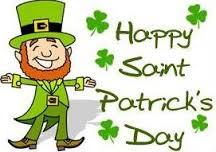 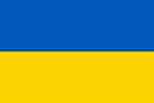 To celebrate Saint Patrick’s Day and Seachtain na Gaeilge a request has come from 4th class pupil Abigail, one of the many super kind pupils in our school, who would like to raise money for the Irish Red Cross to help those suffering in Ukraine. Abigail is asking interested children and their families in Scoil Bhríde to please dress up in Green (or Blue and Yellow) at a cost of €2 a head with all donations going towards the above-named cause. The School’s Board of Management has given permission for this request to be put to families in the school. So, if you wish to partake and support the work of the Irish Red Cross in Ukraine, you may send your child to school dressed in Green (or Blue and Yellow) on March 16th and €2 will be collected from them on the day. Thank you and well-done Abigail for thinking of others. You and indeed all our pupils are a great credit to themselves and their families!March – the month of all seasons!As we head into a variety of weathers, please ensure your child has appropriate outdoor clothing for each and every school day. Thank youDates for your diaryScoil Bhríde will be closed from Thursday March 17th to Monday March 21st inclusive.School closes at 2pm for all pupils on Tuesday April 5th 2022 to accommodate a staff meeting. Bus told.The Parish wishes to inform you that First Penance for families with children in 2nd class will be March 15th 2022 @ 7pmThe Parish wishes to inform you that Communion for families with children in 2nd class will be May 7th 2022 @ 11amThe Parish wishes to inform you that they have arranged a Confirmation Retreat for Confirmation candidates and their class teacher on May 11th 2022 10am-2pm in Kildare town.The Parish wishes to inform you that Confirmation for families with children in 6th class will be May 21st 2022 @ 11amWednesday Note and school information also availableon www.nurneyns.comThank you for your co-operation with the above.______________________________Vinny Thorpe – Principal (Doctoral Student) M.Ed (SL), MA.Comp.Mus, H.Dip.Prim.Ed, H.Dip.Mus.Tech, P.Grad.Dip.Ed.St(SEN), B.Mus.Ed(H.Dip.Ed), Dip.Mus.Ed, T.Dip.ICTScoil BhrídeSchool Calendar2022 – 2023School re-opens on Thursday September 1st 2022October 2022School closed for Mid-Term:Monday October 31st – Friday 4th November inclusive December 2022School finishes @ 12.30pm Wednesday 21st DecemberSchool closed for Christmas:Thursday 22nd December – Wednesday 4th January 2023 inclusiveJanuary 2023School re-opens Thursday 5th January 2023February 2023Closed: Saint Brigid’s Day Bank Holiday Monday 6th February February 2023School closed for Mid-Term:Thursday 16th February – Friday 17th February inclusiveMarch 2023Closed: Saint Patrick’s Day Friday 17th MarchEaster 2023School finishes @ 12.30pm Friday 31st March School closed for Easter:Monday 3rd April – Friday 14th April 2023 inclusiveSchool re-opens Monday 17th April 2023May 2023Closed: May Bank Holiday Monday 1st May June 2023School closed for Mid-Term:Monday 5th June – Friday 9th June inclusiveSchool closes for Summer @ 12.30pm Friday 30th June Please note:This calendar could be subject to change in the event of a closure for an exceptional causeIMPORTANT NOTICE – SCHOOL HALF DAY March 10th The school has been requested by the Department of Education to allow staff attend compulsory training in the new Primary Language Curriculum. For that reason, the school will close for all pupils at 12:30pm on Thursday March 10th 2022. The bus has been told.